lMADONAS NOVADA PAŠVALDĪBA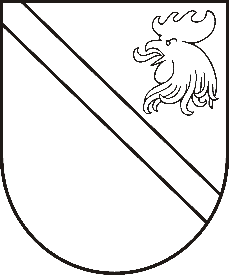 Reģ. Nr. 90000054572Saieta laukums 1, Madona, Madonas novads, LV-4801 t. 64860090, e-pasts: pasts@madona.lv ___________________________________________________________________________MADONAS NOVADA PAŠVALDĪBAS DOMESLĒMUMSMadonā2021.gada 16.februārī								             Nr.63									       (protokols Nr.4, 12.p.)Par zemes ierīcības projekta apstiprināšanu un nekustamā īpašuma lietošanas mērķa noteikšanu plānotajām zemes vienībām  nekustamajā īpašumā  “Lejas Viļķeni”, kadastra numurs 7046 006 0027, Bērzaunes pagasts, Madonas novadsMadonas novada pašvaldībā saņemts SIA “AMETRS” iesniegums Nr.1-2/73 (reģistrēts Madonas novada pašvaldībā 04.02.2021 ar Nr. MNP/2.1.3.1/21/318) ar lūgumu apstiprināt zemes ierīkotājas Rūtas Putniņas (zemes ierīkotāja sertifikāts Nr. AA0144 derīgs līdz 03.02.2024) izstrādāto zemes ierīcības projektu nekustamā īpašuma “Lejas Viļķeni” (kadastra numurs 7046 006 0027) zemes vienības ar kadastra apzīmējumu 7046 006 0028 ar kopējo platību 45.6 ha, kas atrodas Bērzaunes pagastā, Madonas novadā, sadalei, izpildot Madonas novada pašvaldības izsniegtos nosacījumus.	Pamatojoties uz Zemes ierīcības likumu, Ministru kabineta 02.08.2016. noteikumiem Nr.505 “Zemes ierīcības projekta izstrādes noteikumi” 26. un 28.punktu, “Nekustamā īpašuma valsts kadastra likuma” 9.panta pirmās daļas 1.punktu, 20.06.2006. Ministru kabineta noteikumiem Nr.496 “Nekustamā īpašuma lietošanas mērķu klasifikācijas un nekustamā īpašuma lietošanas mērķu noteikšanas un maiņas kārtība” pirmās daļas 2. punktu, ņemot vērā 16.02.2021. Finanšu un attīstības komitejas atzinumu, atklāti balsojot: PAR - 16 (Agris Lungevičs, Aleksandrs Šrubs, Andrejs Ceļapīters, Andris Dombrovskis, Andris Sakne, Antra Gotlaufa, Artūrs Čačka, Artūrs Grandāns, Gatis Teilis, Gunārs Ikaunieks, Inese Strode, Ivars Miķelsons, Kaspars Udrass, Rihards Saulītis, Valda Kļaviņa, Zigfrīds Gora), PRET – NAV, ATTURAS - NAV, Madonas novada pašvaldības dome NOLEMJ:Apstiprināt SIA “AMETRS” 2021.gada 4.februārī Madonas novada pašvaldībā iesniegto zemes ierīcības projektu, nekustamā īpašuma “Lejas Viļķeni” kadastra numurs 7046 006 0027, zemes vienības ar kadastra apzīmējumu 7046 006 0028, kas atrodas Bērzaunes pagastā, Madonas novadā, sadalei.  Zemes vienības sadalījuma robežas noteikt saskaņā ar zemes ierīcības projekta grafisko daļu (1.pielikums), kas ir šī lēmuma neatņemama sastāvdaļa.Plānotajai (projektētajai) zemes vienībai ar kadastra apzīmējumu 7046 006 0054 Bērzaunes pagasts, Madonas novads, piešķirt nosaukumu “Jaunvilcēni” un noteikt nekustamā īpašuma lietošanas mērķi – zeme, uz kuras galvenā saimnieciskā darbība ir lauksaimniecība (NĪLM kods 0101), 22.7 ha platībā.Plānotajai (paliekošajai) zemes vienībai ar kadastra apzīmējumu 7046 006 0055 Bērzaunes pagasts, Madonas novads, saglabāt nosaukumu “Lejas Viļķeni” un noteikt nekustamā īpašuma lietošanas mērķi – zeme, uz kuras galvenā saimnieciskā darbība ir mežsaimniecība (NĪLM kods 0201), 12.4 ha platībā.Plānotajai (projektētajai) zemes vienībai ar kadastra apzīmējumu 7046 006 0056 un piešķirt nosaukumu “Lazdas” un noteikt nekustamā īpašuma lietošanas mērķi – zeme, uz kuras galvenā saimnieciskā darbība ir mežsaimniecība (NĪLM kods 0201), 10.5 ha platībā.Saskaņā ar Administratīvā procesa likuma 188.panta pirmo daļu, lēmumu var pārsūdzēt viena mēneša laikā no lēmuma spēkā stāšanās dienas Administratīvajā rajona tiesā.Saskaņā ar Administratīvā procesa likuma 70.panta pirmo daļu, lēmums stājas spēkā ar brīdi, kad tas paziņots adresātam. Domes priekšsēdētājs						A.LungevičsDzelzkalēja 28080417